S podpisom te prijave izjavljam, da so navedeni podatki resnični in da sem seznanjen/-a z določili Pravil o osnovni evidenci ZSG in ostalimi akti ZSG, kater bom upošteval/-a.Prijavi je OBVEZNO potrebno predložiti kopijo veljavnega osebnega dokumenta.Ta kopija je bila izdana za vpis godbenika/-ice v osnovno evidenco ZSG. Prepovedano je nadaljnje kopiranje.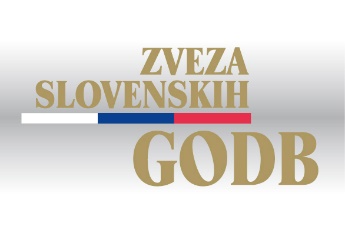 PRIJAVA V OSNOVNO EVIDENCO ZSGDatum vpisa:(izpolni ZSG)Evidenčna številka (izpolni ZSG)Ime:Priimek:Priimek:Priimek:Datum rojstva:Datum rojstva:Datum rojstva:Datum rojstva:Kraj rojstva:Naslov (ulica in hišna številka):Naslov (ulica in hišna številka):Naslov (ulica in hišna številka):Naslov (ulica in hišna številka):Naslov (ulica in hišna številka):Naslov (ulica in hišna številka):Naslov (ulica in hišna številka):Poštna številka in kraj:Poštna številka in kraj:Poštna številka in kraj:Poštna številka in kraj:Poštna številka in kraj:Poštna številka in kraj:Glasbena izobrazba:Glasbena izobrazba:Glasbena izobrazba:Glasbena izobrazba:Glasbena izobrazba:Poklic:Poklic:GODBA (naziv):GODBA (naziv):Član godbe od leta:Član godbe od leta:INŠTRUMENT:INŠTRUMENT:INŠTRUMENT:213OPRAVLJANJE FUNKCIJE V GODBI: (predsednik/-ica, podpredsednik/-ica, tajnik/-ica,  kontaktna oseba,…)OPRAVLJANJE FUNKCIJE V GODBI: (predsednik/-ica, podpredsednik/-ica, tajnik/-ica,  kontaktna oseba,…)OPRAVLJANJE FUNKCIJE V GODBI: (predsednik/-ica, podpredsednik/-ica, tajnik/-ica,  kontaktna oseba,…)OPRAVLJANJE FUNKCIJE V GODBI: (predsednik/-ica, podpredsednik/-ica, tajnik/-ica,  kontaktna oseba,…)OPRAVLJANJE FUNKCIJE V GODBI: (predsednik/-ica, podpredsednik/-ica, tajnik/-ica,  kontaktna oseba,…)OPRAVLJANJE FUNKCIJE V GODBI: (predsednik/-ica, podpredsednik/-ica, tajnik/-ica,  kontaktna oseba,…)OPRAVLJANJE FUNKCIJE V GODBI: (predsednik/-ica, podpredsednik/-ica, tajnik/-ica,  kontaktna oseba,…)OPRAVLJANJE FUNKCIJE V GODBI: (predsednik/-ica, podpredsednik/-ica, tajnik/-ica,  kontaktna oseba,…)OPRAVLJANJE FUNKCIJE V GODBI: (predsednik/-ica, podpredsednik/-ica, tajnik/-ica,  kontaktna oseba,…)1ododdo2ododdoKONTAKTNI PODATKI: (neobvezno)KONTAKTNI PODATKI: (neobvezno)KONTAKTNI PODATKI: (neobvezno)KONTAKTNI PODATKI: (neobvezno)KONTAKTNI PODATKI: (neobvezno)Telefonska številka:E-naslov:POTRDITEV PRIJAVE:POTRDITEV PRIJAVE:POTRDITEV PRIJAVE:POTRDITEV PRIJAVE:POTRDITEV PRIJAVE:POTRDITEV PRIJAVE:POTRDITEV PRIJAVE:POTRDITEV PRIJAVE:Predsednika/-ice:Predsednika/-ice:Predsednika/-ice:Predsednika/-ice:Dirigenta/-ke:Dirigenta/-ke:Dirigenta/-ke:Podpis:Žig:Podpis:SOGLASJE STARŠEV: (če je godbenik/-ica mladoleten/-a)SOGLASJE STARŠEV: (če je godbenik/-ica mladoleten/-a)SOGLASJE STARŠEV: (če je godbenik/-ica mladoleten/-a)SOGLASJE STARŠEV: (če je godbenik/-ica mladoleten/-a)Ime in priimek staršev:Podpis staršev:Datum:21.11.2023Podpis godbenika/-ice:1. stran osebnega dokumenta:2. stran osebnega dokumenta: